Kεντρικό κατάστημα:  Λεωφόρος Ηρακλειδών-Εμπορικό κέντρο RHODESLAND 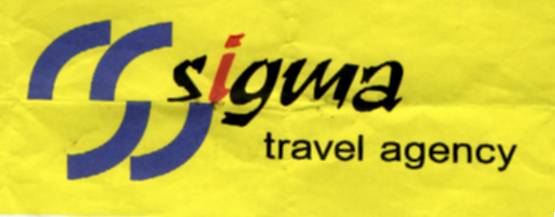 Tηλ: +30 22410 90049, +30 22410 71222  Φαξ: +30 22410 96697E-mail: sigmatravel@gmail.com www.sigma-travel.gr ΠΡΟΣ		: ΓΥΜΝΑΣΙΟ ΚΑΛΥΘΙΩΝ  YΠΟΨΗ	: ΕΠΙΤΡΟΠΗ ΕΚΔΡΟΜΗΣΘΕΜΑ		: ΠΡΟΣΦΟΡΑ ΣΧΟΛΙΚΗΣ ΕΚΔΡΟΜΗΣEΚΔΡΟΜΗ: ΦΛΩΡΕΝΤΙΑ  9 ΜΑΡΤΙΟΥ -14 ΜΑΡΤΙΟΥ ATOMA: 30 μαθητές   και ΔΩΡΕΑΝ: 3 συνοδοί –καθηγητές  1η ΜΕΡΑ (09/03 /2015)Αναχώρηση με την πρώτη πρωινή πτήση από Ρόδο, άφιξη στο αεροδρόμιο Ελ. Βενιζέλος και άμεση αναχώρηση για Ρώμη.Άφιξη στη Ρώμη και μεταφορά στην Φλωρεντία .τακτοποίηση  στο ξενοδοχείο.2η ΜΕΡΑ (10/03/2015 )Πρωινό και City Tour στην Φλωρεντία ( To ξενοδοχείο μας είναι κεντρικό , οπότε το City Tour θα γίνει με τα πόδια)3η ΜΕΡΑ (11/3/2015 )Πρωινό και ολοήμερη εκδρομή στις πόλεις Lucca και Πίζα.     4η ΜΕΡΑ (12/3/2015)Ελεύθερη μέρα.     5η ΜΕΡΑ (13/3/2015)Ελέυθερη μέρα      6η ΜΕΡΑ (14/03/2015)Πρωινό και μεταφορά πολύ νωρίς( αναχ. 5.00 π.μ από το ξενοδοχείο ) στο αεροδρόμιο της Ρώμης  , για την πτήση μέσω Αθηνών για Ρόδο .ΩΡΕΣ ΠΤΗΣΕΩΝ 33/GYMNASIO KALLYTHION   A3201  RHOATH   09/03/2015   06:35 07:35   A3650  ATHFCO   09/03/2015   08:50 10:00     A3651  FCOATH   14/03/2015   11:00 14:00 A3216   ATHRHO  14/03/2015   18:00 19:00Στις τιμές περιλαμβάνονται :Αεροπορικά εισιτήρια Ρόδο- Αθήνα –Ρώμη- Αθήνα- Ρόδο   με την AEGEANΦόροι αεροδρομίου (91,77€)Διαμονή 5 νύχτες σε  ξενοδοχείο στην Φλωρεντία σε τρίκλινα, δίκλινα κατά βάση δωμάτια για τους μαθητές και σε μονόκλινα για τους συνοδούς καθηγητές. Σας ενημερώνουμε ότι τα ξενοδοχεία πληρούν όλες τις απαραίτητες προϋποθέσεις για σωστή διαμονή και όλοι οι χώροι του ξενοδοχείου θα είναι στη διάθεση των μαθητών.Μεταφορές καθ’ όλη την διάρκεια της εκδρομής με πολυτελές κλιματιζόμενο πούλμαν που πληροί όλες τις απαραίτητες – νόμιμες προϋποθέσεις (πιστοποιητικό ΚΤΕΟ, ζώνες ασφαλείας, πλήρως κλιματιζόμενα, έγγραφα καταλληλότητας του οχήματος, επαγγελματική άδεια οδήγησης ελαστικά σε καλή κατάσταση) για άνετη και ασφαλή μετακίνηση .Πρωινό Ασφάλεια αστικής ευθύνης Πρόσθετη ασφάλιση ατυχήματος ή ασθένειας Φ.Π.Α 1 Διπλωματούχος ξεναγός στη Φλωρεντία  για το City Tour Δωρεάν συμμετοχές για τους (3) συνοδούς – καθηγητές. Αντιμετώπιση της περίπτωσης μη πραγματοποίησης της εκδρομής στις ορισθείσες ημερομηνίες λόγω ανωτέρας βίας (αντίξοες καιρικές συνθήκες, απεργία κτλ) σε συνεργασία με την AEGEAN και τα συνεργαζόμενα ξενοδοχεία.Στις τιμές ΔΕΝ  περιλαμβάνονται :Είσοδοι σε αρχαιολογικούς χώρους – μουσεία και ότι δεν αναφέρεται ρητώς στο πρόγραμμαΌτι αναφέρεται ως προαιρετικό στην εκδρομή City Tax 4€ /ανά άτομο /ανά διανυκτέρευση *Η παραπάνω προσφορά αφορά συγκεκριμένο πρόγραμμα και αριθμό ατόμων (30 πληρωτέα άτομα ΣΥΝ 3 ΔΩΡΕΑΝ ΚΑΘΗΓΗΤΕΣ). Οποιαδήποτε αλλαγή στα άτομα, το πρόγραμμα, τους φόρους και τα καύσιμα, πιθανόν να επιφέρουν την ανάλογη αναπροσαρμογή στην τιμή.***Το παρόν αποτελεί προσφορά και καμία κράτηση δεν έχει γίνει . *** Σε περίπτωση αλλαγής  προγράμματος και ατόμων θα επιφέρει την ανάλογή αναπροσαρμογή στην τιμή.  Με εκτίμησηΣτεργενάκης Στέργος ΞΕΝΟΔΟΧΕΙΑ Τιμή κατ ’άτομο σε TRPL   Τιμή κατ ’άτομο σε DBL    PALAZZO RICASSOLI HOTEL  4* www.hotelricasoli.it625€675€